TUGGERAH LAKES ZONE SECONDARY SCHOOL SPORTS ASSOCIATION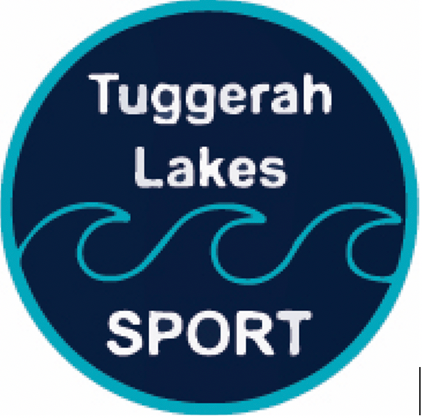 38th ANNUAL SWIMMING CARNIVALWEDNESDAY, 23rd FEBRUARY 2022MINGARA AQUATIC CENTRETUGGERAH LAKES SWIMMING CARNIVALCARNIVAL RULES – ARRIVE, SWIM, LEAVE COMPETITORS:Must swim in own age division – exception; they may swim in an age division above their own provided they remain in that division for the whole carnival.   If no event is available in a competitor’s age, swimmers may compete in an event above their own age.Must report to the marshals immediately when called.Must remain in their lane until asked to leave by officials.TUGGERAH LAKES ZONE SWIMMING CARNIVALPROGRAM OF EVENTSSYDNEY NORTH REGIONAL CARNIVAL                                                      THURSDAY 17TH MARCH 2022 SYDNEY AQUATIC CENTRE, HOMEBUSHCHS SWIMMING CARNIVALWEDNESDAY 30th, THURSDAY 31st MARCH, FRIDAY 1ST APRIL 2022                                                                    SYDNEY AQUATIC CENTRE, HOMEBUSHBOYS ZONE RECORDSGIRLS ZONE RECORDSCOMPETING SCHOOLSSWIM CAP COLOURGorokanBlueNorthlakesWhiteTerrigalLight BlueTLSC ABlackTLSC BBlackWadalbaNavyWyongRedOFFICIALSSCHOOLCarnival ManagerTERRIGAL Swimming CommitteeSports Organisers in attendanceAnnouncerTERRIGALMarshalsTLSCNORTHLAKESTLSCNORTHLAKESPool MarshalsWADALBAGOROKANStarterTLSCTimekeepersTLSC (Chief)WYONGNORTHLAKESWYONGGOROKANTLSCGOROKANNORTHLAKESTLSCJudgesTERRIGAL (Chief)WADALBAWYONGTLSCGOROKANRecorders/ComputerTERRIGAL
WADALBACarnival RefereeTLSCCateringWADALBAWYONGTURNING AND FINISHING:BUTTERFLY / BREASTSTROKE:both hands must touch in full view of judges.BACKSTROKE:	a swimmer must finish on his back and touch with his hand.FREESTYLE:a swimmer must make physical contact with the wall of the pool during his turn and must touch with the hand in full view of judges.STARTINGONE START RULE APPLIESWhistle – competitors move onto blocks and stand erect.“Take your mark” – competitors must remain stationary.Hooter to start the race.STYLE EVENTSAll Events will be 100m with the exception of the 50m Freestyle.OUT OF BOUNDSThe Wading pool and concrete areas at each end of the pool.ADULT SPECTATORSThere are to be NO SPECTATORS inside the complex due to COVID restrictions. Spectators will need to sit on the grass on the western side of the poolMARSHALLING AREAOutside on grass – western side.ENTRYCompetitors and Spectators use main entry doors.  Competitors are to pay their respective schools their entry fee.TIMEEvent 1 will commence at 8.30 a.m. sharp. Events will be ‘blocked’ to allow for ‘Arrive, Swim, Leave’ to occur Events will not start before the allocated timeCOVID-SMART CONSIDERATIONSStudents are to sit in designated areas for each school with their team managerStudents MUST wear masks at all times indoors whilst not competing includingin the marshalling area and on the pool deck. New masks will be supplied to all competitors once they have finished a raceAPPARELApparel WILL NOT be sold on the day. All orders need to be placed online viaThe TLZSSA webstore. Items ordered on or before Monday 21st February will begiven to the School Team Manager on the day of the carnival8.30am1Girls12 Years200mFreestyle8.30amGirls12 Years200mFreestyle8.30am2Girls13 Years200mFreestyle8.30amGirls13 Years200mFreestyle8.30am3Girls14 Years200mFreestyle8.30amGirls14 Years200mFreestyle8.30am4Girls15 Years200mFreestyle8.30amGirls15 Years200mFreestyle8.30am5Girls16 Years200mFreestyle8.30amGirls16 Years200mFreestyle8.30am6Girls17-19 Years200mFreestyle8.30amGirls17-19 Years200mFreestyle8.30am7Boys12 Years200mFreestyle8.30amBoys12 Years200mFreestyle8.30am8Boys13 Years200mFreestyle8.30amBoys13 Years200mFreestyle8.30am9Boys14 Years200mFreestyle8.30amBoys14 Years200mFreestyle8.30am10Boys15 Years200mFreestyle8.30amBoys15 Years200mFreestyle8.30am11Boys16 Years200mFreestyle8.30amBoys16 Years200mFreestyle8.30am12Boys17-19 Years200mFreestyle8.30amBoys17-19 Years200mFreestyle9.15am13Girls12 Years100mFreestyle9.15amGirls12 Years100mFreestyle9.15am14Girls13 Years100mFreestyle9.15amGirls13 Years100mFreestyle9.15am15Girls14 Years100mFreestyle9.15amGirls14 Years100mFreestyle9.15am16Girls15 Years100mFreestyle9.15amGirls15 Years100mFreestyle9.15am17Girls16 Years100mFreestyle9.15amGirls16 Years100mFreestyle9.15am18Girls17-19 Years100mFreestyle9.15amGirls17-19 Years100mFreestyle9.15am19Boys12 Years100mFreestyle9.15amBoys12 Years100mFreestyle9.15am20Boys13 Years100mFreestyle9.15amBoys13 Years100mFreestyle9.15am21Boys14 Years100mFreestyle9.15amBoys14 Years100mFreestyle9.15am22Boys15 Years100mFreestyle9.15amBoys15 Years100mFreestyle9.15am23Boys16 Years100mFreestyle9.15amBoys16 Years100mFreestyle9.15am24Boys17-19 Years100mFreestyle9.15amBoys17-19 Years100mFreestyle9.15am25GirlsAll Age6 X 50mRelay9.15am26BoysAll Age6 X 50mRelay10.15am26AGirls12-15 Years50m BreaststrokeMulti Class10.15am26BGirls16-19 Years50m    BreaststrokeMulti Class10.15am26CBoys 12-15Years50m    BreaststrokeMulti Class10.15am26DBoys16-19 Years50m    BreaststrokeMulti Class10.15am27Girls12 Years100mBreaststroke10.15amGirls12 Years100mBreaststroke10.15am28Girls13 Years100mBreaststroke10.15amGirls13 Years100m Breaststroke10.15am29Girls14 Years100mBreaststroke10.15amGirls14 Years100mBreaststroke10.15am30Girls15 Years100mBreaststroke10.15amGirls15 Years100mBreaststroke10.15am31Girls16 Years100mBreaststroke10.15amGirls16 Years100mBreaststroke10.15am32Girls17-19 Years100mBreaststroke10.15amGirls17-19 Years100mBreaststroke10.15am33Boys12 Years100mBreaststroke10.15amBoys12 Years100mBreaststroke10.15am34Boys13 Years100mBreaststroke10.15amBoys13 Years100mBreaststroke10.15am35Boys14 Years100mBreaststroke10.15amBoys14 Years100mBreaststroke10.15am36Boys15 Years100mBreaststroke10.15amBoys15 Years100mBreaststroke10.15am37Boys16 Years100mBreaststroke10.15amBoys16 Years100mBreaststroke10.15am38Boys17-19 Years100mBreaststroke10.15amBoys17-19 Years100mBreaststroke11am39Girls12-14 Years200m Individual Medley11amGirls12-14 Years200mIndividual Medley11am40Boys12-14 Years200mIndividual Medley11amBoys12-14 Years200mIndividual Medley11am41Girls15- 16 Years200mIndividual Medley11amGirls15- 16 Years200mIndividual Medley11am42Boys15-16 Years200mIndividual Medley11amBoys15-16 Years200mIndividual Medley11am43Girls17-19 Years 200m Individual Medley11amGirls17-19 Years 200m Individual Medley11am44Boys17-19 Years200m Individual Medley11amBoys17-19 Years200m Individual Medley11am45Girls12 Years50mFreestyle11amGirls12 Years50mFreestyle11am46Girls13 Years50mFreestyle11amGirls13Years50mFreestyle11am47Girls14 Years50mFreestyle11amGirls14 Years50mFreestyle11am48Girls15 years50mFreestyle11amGirls15 years50mFreestyle11am48AGirls12-15 years50mFreestyleMulti Class11am49Girls16 Years50mFreestyle11amGirls16 Years50mFreestyle11am50Girls17-19 Years50mFreestyle11amGirls17-19 Years50mFreestyle11am50AGirls 16-19 Years50mFreestyleMulti Class11am51Boys12 Years50mFreestyle11amBoys12 Years50mFreestyle11am52Boys13 Years50mFreestyle11amBoys13 Years50mFreestyle11am53Boys14 Years50mFreestyle11amBoys14 Years50mFreestyle11am54Boys15 Years50mFreestyle11amBoys15 Years50mFreestyle11am54ABoys12-15 Years50mFreestyleMulti Class11am55Boys16 Years50mFreestyle11amBoys16 Years50mFreestyle11am56Boys17-19 Years50mFreestyle11amBoys17-19 Years50mFreestyle11am56ABoys16-19 Years50mFreestyleMulti Class11am57Girls12-19 Years4 X 50mMedley Relay11am58Boys12-19 Years4 X 50mMedley Relay12pm59Girls12 Years100mBackstroke12pmGirls12 Years100mBackstroke12pm60Girls13 Years100mBackstroke12pmGirls13 Years100mBackstroke12pm61Girls14 Years100mBackstroke12pmGirls14 Years100mBackstroke12pm62Girls15 Years100mBackstroke12pmGirls15 Years100mBackstroke12pm63Girls16 Years100mBackstroke12pmGirls16 Years100mBackstroke12pm64Girls17-19 Years100mBackstroke12pmGirls17-19 Years100mBackstroke12pm65Boys12 Years100mBackstroke12pmBoys12 Years100mBackstroke12pm66Boys13 Years100mBackstroke12pmBoys13 Years100mBackstroke12pm67Boys14 Years100mBackstroke12pmBoys14 Years100mBackstroke12pm68Boys15 Years100mBackstroke12pmBoys15 Years100mBackstroke12pm69Boys16 Years100mBackstroke12pmBoys16 Years100mBackstroke12pm70Boys17-19 Years100mBackstroke12pmBoys17-19 Years100mBackstroke12pm7112-19 Years12 X 50MRelay12pm71AGirls12-15 Years50mBackstrokeMulti Class12pm71BGirls16-19 Years50mBackstrokeMulti Class12pm71CBoys12-15 Years50mBackstrokeMulti Class12pm71DBoys16-19 Years50mBackstrokeMulti Class12.45pm72Girls12 Years 100mButterfly12.45pmGirls12 Years100mButterfly12.45pm73Girls13 Years100mButterfly12.45pmGirls13 Years100mButterfly12.45pm74Girls14 Years100mButterfly12.45pmGirls14 Years100mButterfly12.45pm75Girls15 Years100mButterfly12.45pmGirls15 Years100mButterfly12.45pm76Girls16 Years100mButterfly12.45pmGirls16 Years100mButterfly12.45pm77Girls17-19 Years100mButterfly12.45pmGirls17-19 Years100mButterfly12.45pm78Boys12 Years100mButterfly12.45pmBoys12 Years100m Butterfly12.45pm79Boys13 Years100mButterfly12.45pmBoys13 Years100mButterfly12.45pm80Boys14 Years100mButterfly12.45pmBoys14 Years100mButterfly12.45pm81Boys15 Years100mButterfly12.45pmBoys15 Years100mButterfly12.45pm82Boys16 Years100mButterfly12.45pmBoys16 Years100mButterfly12.45pm83Boys17-19 Years100mButterfly12.45pmBoys17-19 Years100m Butterfly12.45pm83AGirls12-15 Years50mButterflyMulti Class12.45pm83BGirls16-19 Years50mButterflyMulti Class12.45pm83CBoys12-15 Years50mButterflyMulti Class12.45pm83DBoys16-19 Years50mButterflyMulti Class12.45pm84Girls12 Years4 X 50mRelay12.45pm85Boys12 Years4 X 50mRelay12.45pm86Girls13 Years4 X 50mRelay12.45pm87Boys13 Years4 X 50mRelay12.45pm88Girls14 Years4 X 50mRelay12.45pm89Boys14 Years4 X 50mRelay12.45pm90Girls15 Years4 X 50mRelay12.45pm91Boys15 Years4 X 50mRelay12.45pm92Girls16 Years4 X 50mRelay12.45pm93Boys16 Years4 X 50mRelay12.45pm94Girls17-19 Years4 X 50mRelay12.45pm95Boys17-19 Years4 X 50mRelay12 YEARS BOYS12 YEARS BOYS12 YEARS BOYS12 YEARS BOYS12 YEARS BOYS12 YEARS BOYS12 YEARS BOYSNEW 2022 RECORD50m Freestyle50m FreestyleB.Van SpronsonB.Van SpronsonBV30.631988100m Freestyle100m FreestyleA. PinnockA. PinnockTU1:06.311997200m Freestyle200m FreestyleT. ElliottT. ElliottTER2:36.602007100m Breaststroke100m BreaststrokeT. ElliottT. ElliottTER1:23.892007100m Backstroke100m BackstrokeT. AsmarT. AsmarTE1:18.051997100m Butterfly100m ButterflyA. PinnockA. PinnockTU1:15.3519974 X 50 m Relay4 X 50 m RelayTerrigalTerrigalTER2.19.87200113 YEARS BOYS13 YEARS BOYS13 YEARS BOYS13 YEARS BOYS13 YEARS BOYS13 YEARS BOYS13 YEARS BOYS50m Freestyle50m FreestyleB. HepburnB. HepburnTLSC28.902019100m Freestyle100m FreestyleA. PinnockA. PinnockTU1:01.961998200m Freestyle200m FreestyleA. PinnockA. PinnockTU2:13.301998100m Breaststroke100m BreaststrokeA. PinnockA. PinnockTU1:23.001998100m Backstroke100m BackstrokeM. HarrisM. HarrisTLSC1:12.312008100m Butterfly100m ButterflyJ. TaylorJ. TaylorTER1:12.0819964 X 50m Relay4 X 50m RelayTLSCTLSCTLSC2:07.09201314 YEARS BOYS14 YEARS BOYS14 YEARS BOYS14 YEARS BOYS14 YEARS BOYS14 YEARS BOYS14 YEARS BOYS50m Freestyle50m FreestyleS. GardnerS. GardnerTER27.552003100m Freestyle100m FreestyleA. PinnockA. PinnockTER1:00.091999200m Freestyle200m FreestyleB. WoodwardB. WoodwardTLSC2:13.852012100m Breaststroke100m BreaststrokeM. DavisM. DavisWY1:20.031998100m Backstroke100m BackstrokeK. HurstK. HurstTER1:08.051995100m Butterfly100m ButterflyM.LewandowskiM.LewandowskiTE1:03.442002200m Ind. Medley200m Ind. MedleyC. BentleyC. BentleyWA2:31.1920124 X 50m Relay4 X 50m RelayTerrigalTerrigalTER1:59.93201815 YEARS BOYS15 YEARS BOYS15 YEARS BOYS15 YEARS BOYS15 YEARS BOYS15 YEARS BOYS15 YEARS BOYS50m Freestyle50m FreestyleJ. TaylorJ. TaylorTER26.311998100m Freestyle100m FreestyleK. HurstK. HurstTER58.041996200m Freestyle200m FreestyleK. HurstK. HurstTER2:03.691996400m Freestyle400m FreestyleM. JonesM. JonesTE4:36.601983100m Breaststroke100m BreaststrokeJ. TaylorJ. TaylorTER1:5.891998100m Backstroke100m BackstrokeS. McBethS. McBethTE1:06.531996100m Butterfly100m ButterflyM.LewandowskiM.LewandowskiTLSC1:03.4420024 X 50m Relay4 X 50m RelayTerrigalTerrigalTER1:54.35199816 YEARS BOYS16 YEARS BOYS16 YEARS BOYS16 YEARS BOYS16 YEARS BOYS16 YEARS BOYS16 YEARS BOYS50m FreestyleA. PinnockA. PinnockTERTER26.102001100m FreestyleM. LewandowskiM. LewandowskiTLSCTLSC56.532003200m FreestyleB. HesselB. HesselTLSCTLSC2:12.002012100m BreaststrokeJ. TaylorJ. TaylorTERTER1:13.571999100m BackstrokeN. LamondN. LamondTLSCTLSC1:03.582018100m ButterflyM.LewandowskiM.LewandowskiTLSCTLSC1:01.222003200m Ind. MedleyS. BoothS. BoothTLSCTLSC2:25.0420154 X 50m RelayTerrigalTerrigalTERTER1:50.59200117+ YEARS BOYS17+ YEARS BOYS17+ YEARS BOYS17+ YEARS BOYS17+ YEARS BOYS17+ YEARS BOYS17+ YEARS BOYS50m Freestyle50m FreestyleN. LamondN. LamondTLSC24.572020100m Freestyle100m FreestyleA. PinnockA. PinnockTER56.382003200m Freestyle200m FreestyleK. HurstK. HurstTER1.59.801998100m Breaststroke100m BreaststrokeR. SchofieldR. SchofieldTER1.10.692003100m Backstroke100m BackstrokeN. LamondN. LamondTLSC1.02.062019100m Butterfly100m ButterflyA. PinnockA. PinnockTER58.972003200m Ind. Medley200m Ind. MedleyK. HurstK. HurstTER2.15.5319984 X 50m Relay4 X 50m RelayTLSCTLSCTLSC1.47.5620206 X 50m Relay6 X 50m RelayTLSCTLSCTLSC2.56.7720194 X 50m Med. Relay4 X 50m Med. RelayTerrigalTerrigalTER2.00.07200312 X 50m12 X 50mTerrigalTerrigalTER5.49.96201812 YEARS GIRLS12 YEARS GIRLS12 YEARS GIRLS12 YEARS GIRLS12 YEARS GIRLSNEW 2022 RECORD50m FreestyleY. PilgramNL31.091997100m FreestyleA. WhiteTE1:04.611996200m FreestyleM. ElliottTLSC2:38.472020100m BreaststrokeK. WebberTER1:28.501995100m BackstrokeY. PilgramNL1:18.411997100m ButterflyM. ElliottTLSC1:22.1220204 X 50m RelayWadalbaWA2:23.40200213 YEARS GIRLS13 YEARS GIRLS13 YEARS GIRLS13 YEARS GIRLS13 YEARS GIRLS50m FreestyleY. PilgramNL29.771998100m FreestyleY. PilgramNL1:05.201998200m FreestyleA. GasparottoTER2:20.922010100m BreaststrokeJ. WhiteNL1:23.701997100m BackstrokeY. PilgramNL1:13.521998100m ButterflyR. FittonTER1:13.2220004 X 50m RelayTerrigalTER2:10.70201314 YEARS GIRLS14 YEARS GIRLS14 YEARS GIRLS14 YEARS GIRLS14 YEARS GIRLS50m FreestyleY. PilgramNL28.531999100m FreestyleA. CollinsTU1:02.271999200m FreestyleL. PerksTLSC2:21.542006100m BreaststrokeA. WestW1:21.031997100m BackstrokeY. PilgrimNL1:10.771999100m ButterflyR. FittonTER1:08.162001200m Ind. MedleyD. VesperTLSC2:39.5620174 X 50m RelayTerrigalTER2:05.78201815 YEARS GIRLS15 YEARS GIRLS15 YEARS GIRLS15 YEARS GIRLS15 YEARS GIRLS50m FreestyleY. PilgrimNL28.142000100m FreestyleY. PilgrimNL1:01.882000200m FreestyleY. PilgrimNL2:12.632000100m BreaststrokeJ. WhiteTU1:18.431999100m BackstrokeY. PilgrimNL1:08.282000100m ButterflyR. FittonTER1:08.0020024 X 50m RelayTerrigalTER2:04.70201316 YEARS GIRLS16 YEARS GIRLS16 YEARS GIRLS16 YEARS GIRLS16 YEARS GIRLS50m FreestyleA. WhiteTER28.352000100m FreestyleA. WhiteTER1:01.292000200m FreestyleA. GasparottoTER2:18.342013100m BreaststrokeA. WestWY1:18.571999100m BackstrokeA. WhiteTER1:09.652000100m ButterflyS. TobinTER1:07.361999200m Ind. MedleyJ. BurnsTLSC2:36.4620074 X 50 RelayTerrigalTER2:03.782003/201317+ YEARS GIRLS17+ YEARS GIRLS17+ YEARS GIRLS17+ YEARS GIRLS17+ YEARS GIRLS50m FreestyleY. PilgrimNL27.781997100m FreestyleC. FiltonTER1:01.421998200m FreestyleC. FiltonTER2:09.301998100m BreaststrokeG. DavidsonWY1:13.171987100m BackstrokeY. PilgrimNL1:07.532002100m ButterflyS. TobinTER1:07.162000200m Ind. MedleyA. WhiteTER2:28.9420004 X 50m RelayWadalbaWA2:04.3020066 X 50m RelayThe EntranceTE3:09.6319974 X 50m Med. RelayTerrigalTER2:14.661999